From the i-twist Home screen choose Intake.
From the Intake Landing Pages choose New Intake:






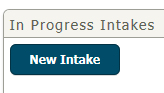 This brings you to the Allegations and Concerns screen of the intake.
Complete all information on the following screens and save: Allegations and Concerns; and Report Individuals.
For status offender cases, do not complete the Victim/Perp Pairing screen: 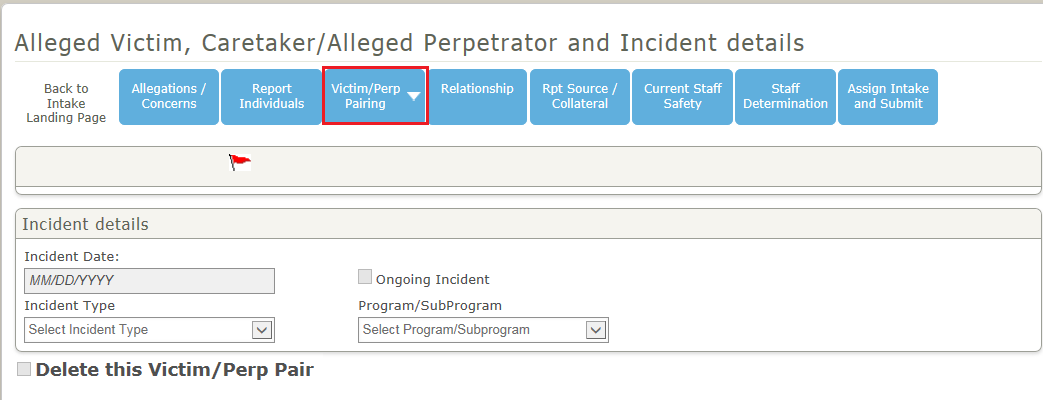 Complete all information on the following screens and save:Relationship;Rpt Source/Collateral; and Current Staff Safety.On the Staff Determination screen, select Court Related Activities under the Staff Determination field; and choose Status Offenders under the Determination Details and save.











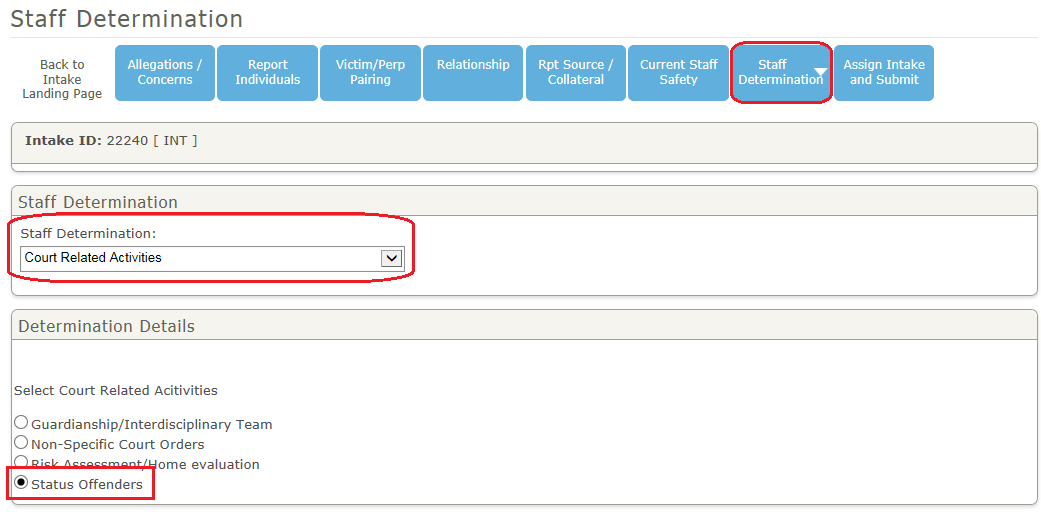 Complete all information on the Assign Intake and Submit screen to submit the intake for FSOS approval.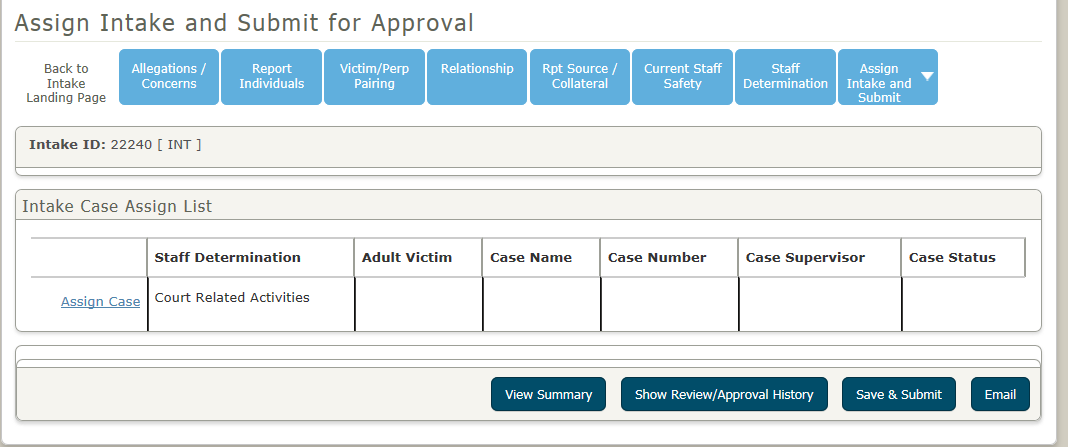 